Name: Shahidullah KhanID: 		6898Course: E BusinessDegree: BBAModule: Summer SemesterInstructor: Sir, Zakir Rahim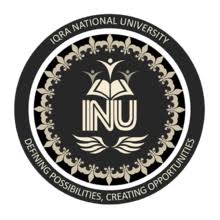           IQRA NATIONAL UNIVERSITYQ1. In your opinion why web enabled services has had enormous success in recent years? Justify your answer with suitable examples.Answer: Before going to my opinion we should know what is web enabled services  Web-Enabled Service:Previously provided by humans in office agencies and/ortheir branches.These services help to save time and effort for the user, bringconvenience, and improve the quality of life.Can result in a reduced cost for the consumer.Services that fall into this category:BankingStock tradingEducationIn my opinion web enabled services has had enormous success in recent years the most common is COVID-19. Because, In COVID-19 SOP’s focusing on social distance, avoiding crowed and different meeting events.Banking, Stock trading and Education are the man sector of where existing crowed, Web Enabled Services is the man solution in those sector.The other thing is Know going is advance part of life, every person needs easy, quick, safe and secure services to spent satisfy life. Web-Enabled ServiceThe reduced cost;The convenience of being able to tradeanywhere in the world with internetAccess to a wide variety of information on anumber of sitesWeb-Enabled ServiceAn individual doing personal banking (internet banking)on the internet can:pay billsDo account transfersMake queries on account balancesObtain statements.One can make such transactions 24 hours a day from anyplace with internet access around the world.E-Stock trading and e-investing:Several companies allow you to trade stocks, bonds,mutual funds, etc. on the internet. e.g. Etrade.comThese companies offer you to trade at a very smallcostThe major advantages to the person doing the tradingE-EducationA number of e-universities are being spawned aroundthe worldthree models can be seenPure cyber universities, such as Jones International University(http://www.jonesinternational.edu).Traditional universities setting up new cyber vehicles forproviding university education perhaps with other businesspartners e.g. Hong Kong Cyber universityTraditional universities offering courses themselves on theinternet e.g. virtual universityThis is the enormous success of Web enabled services in recent years.Q2. How e-auctions have changed the concept of buying and selling? Which improvements has it brought? How many types of auctions can be implemented on internet? Answer: Auction: An auction is a sales event wherein potential buyers place competitive bids on assets or services either in an open or closed format. Auctions are popular because buyers and sellers believe they will get a good deal buying or selling assets.Example of AuctionsIn an open auction, parties come together at a physical venue or online exchange to bid on assets. An interested party is aware of the competing bid amounts and continues to raise their bid until they are either declared the winner of the auction (i.e., they submitted the last highest bid within the auction time limit) or until they decide to drop out of the bidding.Examples of auctions include livestock markets where farmers buy and sell animals, car auctions, or an auction room at Sotheby's or Christie's where collectors bid on works of art. Leading online marketplace eBay is a host of online auctions.Fast Fact:According to Statista, eBay, the popular online auction and sales platform, consistently ranks as one of the largest U.S. online companies based on market cap. Notably, eBay's market cap was almost $40 billion as of June 2018.E-AuctionAn online auction is a service in which auction users or participants sell or bid for products or services via the Internet. Virtual auctions facilitate online activities between buyers and sellers in different locations or geographical areas. Various auction sites provide users with platforms powered by different types of auction software.Online auctions mirror traditional auctions and usually involve multiple bidder participation. In both scenarios, bidders and sellers buy and sell tangible and intangible products and services. Starting bids are low but increase at steady rates to meet market demand and item popularity. The time span of an online auction ranges from one to 10 days for items offered 24/7 worldwide.

Online auctions are a widely accepted business model for the following reasons:No fixed time constraintFlexible time limitsNo geographical limitationsOffers highly intensive social interactionsIncludes a large number of sellers and bidders, which encourages a high-volume online businessThe online auction business model continues to evolve according to market needs. Examples include eBay, Web Store, Online Auction and Overstock. EBay and other providers encourage legitimate bidding activity through bidder block lists. EBay also offers Dutch auctions for large inventories, where auction bidders pay according to an item's highest sale price.Auctions and other specialized servicesThe use of auctions in the real world is used bysellers to achieve the best possible price foritems that they wish to sell.Seller puts up the items for sale but does notgive a fixed price for it.The item is then subject a series of bids until abid is established that is acceptable or the timeduration for the auction expires, and the item issold.Auction servicesThere are several different types ofauctions:Increasing bid auction (e.g. eBay)Decreasing bid auction (e.g. klikklok)Price quantity pair auctions and other specializedQ3. (a) Explain the purpose of using Electronic Data Interchange (EDI) and how EDI is implemented?                      Answer: Electronic data interchange ( EDI ) is a computer-to-computer transfer of businessinformation between two businesses that use a standard format of some kind. Firms thatexchange data in specific standard formats are said to be EDI compatible.Often transaction data but can also include other information such as price quotes andorder status inquiries.Transaction data includes the information traditionally included on paper invoices,purchase orders, requests for quotations, bills of lading, and receiving reports.EDI Implementation:Trading partners can implement the EDI network and EDI translation processes in several waysEach of these ways uses one of two basic approaches:Direct connectionIn Direct connectionThe first approach, called direct connection EDI, requires each business in the network tooperate its own on-site EDI translator computerThese EDI translator computers are then connected directly to each other using modems anddial-up telephone lines or dedicated leased lines.Because dedicated leased-lines are expensive and modems and dial-up telephone lines areslow and not very reliable, only a few companies still use direct connection EDI.Trading partners can implement the EDI network and EDI translation processes in several waysEach of these ways uses one of two basic approaches:Direct connectionIn Direct connectionThe first approach, called direct connection EDI, requires each business in the network tooperate its own on-site EDI translator computerThese EDI translator computers are then connected directly to each other using modems anddial-up telephone lines or dedicated leased lines.Because dedicated leased-lines are expensive and modems and dial-up telephone lines areslow and not very reliable, only a few companies still use direct connection EDI.Instead of connecting directly to each of its trading partners, a company might decide to usethe services of a value-added network. a value-added network (VAN) is a company thatprovides communications equipment, software, and skills needed to receive, store, andforward electronic messages that contain EDI transaction sets.One major issue is cost. Most VANs require an enrollment fee, a monthly maintenance fee, anda transaction fee.Some EDI transaction sets provide instructions to a trading partner’s bank.These transactions are the electronic equivalent of checks. All banks have the ability to performelectronic funds transfers (EFTs), which are the movement of money from one bank account toanother.(b) How clothing retailers are benefiting from web catalogue revenue model?	Answer: Clothing RetailersA number of apparel sellers have adapted their catalogsales model to the Webthese Web stores display photos of casual and businessclothing categorized by style and described with prices,sizes, colors, and tailoring details.Their intent is to have customers examine the clothingand place orders through the Web site.Land’s End in 1999, pioneered the idea of onlineshopping assistance.Flowers and GiftsGift retailers also use the Web catalog revenue model.The florist 1-800-Flowers created an online extension toits highly successful telephone order business tocompete with online-only florists such asProflowers.com.Customers could initiate text chat with a customerservice representative to ask different questions.Land’s End also has personal shopper and virtual modelfeatures on its site.Q4. (a) Write a few areas where push technology is applicable?	Answer: Applications of Push Technology:Has been used for a number of years in thefinancial world, in live news feeds and cabletelevision.Common uses today is the automaticdownloading of software upgrades and fixes.One area where the push technology is veryuseful is inside corporate intranets.(b) What are the possible drawbacks of push technology, if any?Answer: Drawbacks of push technology:Development time.Expensive additional software packages will beneeded.Downloading of sounds, images and fixes in thebackground can eat up disk space.Causes bandwidth problems.Notification is the best and worst aspect.Creating and maintaining profiles can put a burdenon users.